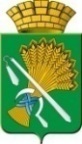 АДМИНИСТРАЦИЯ КАМЫШЛОВСКОГО ГОРОДСКОГО ОКРУГАП О С Т А Н О В Л Е Н И Еот 31.03.2022  № 281О создании оперативного штаба по мониторингу базовых отраслей экономики в условиях санкций, обеспечению экономической и социальной стабильности на территории Камышловского городского округа В целях обеспечения эффективной работы предприятий, недопущения необоснованного скачка цен на продукты питания и непродовольственные товары первой необходимости на территории Камышловского городского в соответствии с требованиями Федерального закона от 6 октября 2003 года № 131-ФЗ «Об общих принципах организации местного самоуправления в Российской Федерации», руководствуясь  Уставом Камышловского городского округа, администрация Камышловского городского округаПОСТАНОВЛЯЕТ:1. Создать оперативный штаб по мониторингу базовых отраслей экономики в условиях санкций, обеспечению экономической и социальной стабильности на территории Камышловского городского округа.2. Утвердить состав оперативного штаба по мониторингу базовых отраслей экономики в условиях санкций, обеспечению экономической и социальной стабильности на территории Камышловского городского округа  (прилагается).3. Настоящее постановление опубликовать в газете «Камышловские известия» и разместить на официальном сайте Камышловского городского округа.	4. Контроль за исполнением настоящего постановления оставляю за собой.ГлаваКамышловского городского округа                                                 А.В. Половников                                                                             УТВЕРЖДЕН                                                                             постановлением администрации                                                                             Камышловского городского округа                                                                             от 31.03.2022 № 281 СОСТАВоперативного штаба по мониторингу базовых отраслей экономики в условиях санкций, обеспечению экономической и социальной стабильности на территории Камышловского городского округа  Руководитель оперативного штаба:                                                                                Половников Алексей Владимирович — глава Камышловского городского округа;   Заместитель руководителя оперативного штаба :Власова Елена Николаевна - заместитель главы администрации Камышловского городского округа;                                                                                                 Секретарь оперативного штаба: Разина Любовь Анатольевна — главный специалист отдела экономики администрации Камышловского городского округа;Члены штаба:- Чикунова Татьяна Анатольевна, председатель Думы Камышловского городского округа (по согласованию);- Мартьянов Константин Евгеньевич, первый заместитель главы администрации Камышловского городского округа;- Соболева Алена Александровна, заместитель главы администрации Камышловского городского округа;- Акимова Наталья Витальевна, начальник отдела экономики администрации Камышловского городского округа;- Солдатов Александр Григорьевич, начальник финансового управления администрации Камышловского городского округа;- Нифонтова Татьяна Валерьевна, начальник отдела архитектуры и градостроительства администрации Камышловского городского округа;- Семенова Лариса Анатольевна, начальник отдела жилищно-коммунального и городского хозяйства администрации Камышловского городского округа;- Макарова Наталья Борисовна, и.о. председателя комитета по управлению имуществом и земельным ресурсам администрации Камышловского городского округа;- Кузнецова Ольга Михайловна, председатель комитета по образованию, культуре, спорту и делам молодежи администрации Камышловского городского округа;- Сенцова Елена Васильевна, начальник организационного отдела администрации Камышловского городского округа;- Удалов Александр Владимирович, начальник отдела гражданской облороны и пожарной безопасности администрации Камышловского городского округа;- Мокин Андрей Викторович, директор Камышловского электротехнического завода, филиала Открытого акционерного общества «Объединенные электротехнические заводы» (по согласованию);- Чурбанов Андрей Владимирович, директор Общества с ограниченной ответственностью «Уральская диатомитовая компания» (по согласованию);- Зверев Вячеслав Михайлович, директор Общества с ограниченной ответственностью «Межрегиональная логистическая компания» (по согласованию);- Сорокин Олег Иванович, директор по общим вопросам Общества с ограниченной ответственностью "Камышловский завод «Урализолятор» (по согласованию);- Акулов Александр Юрьевич, председатель Общественной палаты  Камышловского городского округа; (по согласованию);- Пермикин Андрей Викторович,  начальник Отделения экономической безопасности и противодействия коррупции Межмуниципального отдела Министерства внутренних дел России "Камышловский" (по согласованию);- Темирбаев Радик Минхаилович, председатель Совета предпринимателей Камышловского городского округа (по согласованию);- Зырянова Юлия Сергеевна, начальник Межрайонной ИФНС России  №19 по Свердловской области (по согласованию);- Клементьева Евгения Валерьевна, директор Муниципального унитарного предприятия «Центральная районная аптека №124»  (по согласованию);- Боровиков Иван Николаевич, начальник управления социальной политики Министерства социальной политики Свердловской области №8  (по согласованию);- Озорнин Сергей Владимирович, главный редактор Автономной некоммерческой организации  «Редакция «Камышловские известия»  (по согласованию);- Кремлева Марина Васильевна, начальник Государственного казенного учреждения службы занятости населения Свердловской области «Камышловский центр занятости»  (по согласованию).